Ceintures de grammaireCM2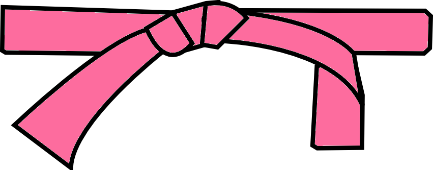 Le verbe et son sujetLe verbe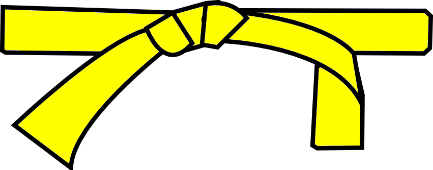 Le nom, le déterminant, l’adjectifLe nom, le déterminant, l’adjectif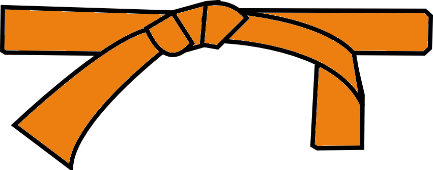 Le groupe nominalLe groupe nominal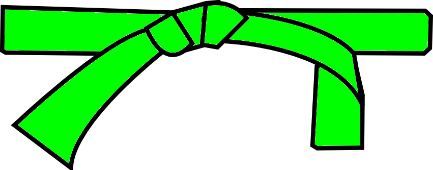 L’épithèteLe complément du nom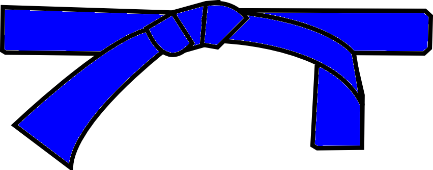 Le complément d’objetLe complément d’objet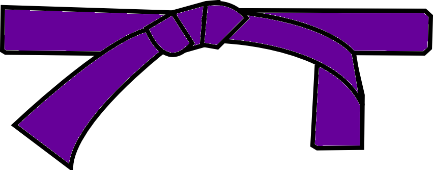 Le complément circonstancielLe complément circonstanciel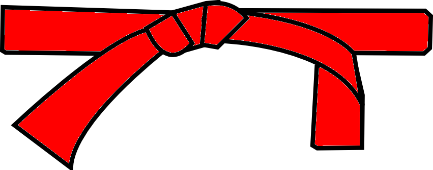 L’attribut du sujetL’attribut du sujet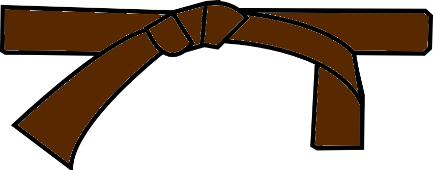 L’adverbe, le pronomLa phrase simple et la phrase complexe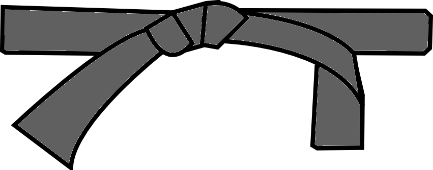 La préposition, la conjonctionLes propositions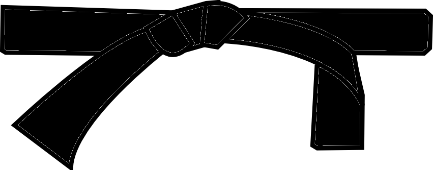 La proposition principale et la proposition subordonnéeLa proposition principale et la proposition subordonnée